Nomor :  09/488/Peng-Und/I/2019Perihal :  Pengumuman dan Undangan  Diberitahukan kepada seluruh mahasiswa Program MM-UMB, bahwa sesuai jadwal di bawah ini akan dilaksanakan Seminar Proposal Tesis, maka  mahasiswa yang bersangkutan mengundang para mahasiswa untuk hadir sebagai peserta.Demikian pengumuman dan undangan ini, untuk diperhatikan dan diindahkan sebagaimana mestinya. Terima kasih.	Dikeluarkan di	:  Jakarta	Padatanggal	:  Ketua Program Studi Magister ManajemenTtd	
Dr. Aty Herawati, M.Si., CFRM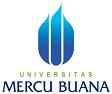 PENGUMUMAN JADWAL SEMINAR PROPOSAL TESISPROGRAM STUDI MAGISTER MANAJEMENPROGRAM PASCASARJANAQNO.HARI, TGL.JAMN.I.M.N A M ADOSEN PEMBIMBINGDOSEN PENELAAHKON-SEN-TRASITEMPAT/ RUANG01senin, 28 Januari 2019 Pkl 13.0055117110141Yuyus Yustian KurniaP1: Dr. Rina Astini, MM., CPM.P2. Dr Sri Hartono, MMMPSKampus A Meruya T. 209 (ruang sementara)02senin, 28 Januari 2019 Pkl 14.0055117110160Maman Permana SidikP1: Dr. Rina Astini, MM., CPM.P2. Dr Sri Hartono, MMMPSKampus A Meruya T. 209 (ruang sementara)03senin, 28 Januari 2019 Pkl 15.0055117110151Muhamad Septian Rangga PutraP1: Dr Sri Hartono, MMP2. Dr. Rina Astini, MM., CPM.MPSKampus A Meruya T. 209 (ruang sementara)04senin, 28 Januari 2019 Pkl 16.0055116120101Fariz AdlanP1: Dr Sri Hartono, MMP2. Dr. Rina Astini, MM., CPM.MPSKampus A Meruya T. 209 (ruang sementara)05senin, 28 Januari 2019 Pkl 17.0055117110086Aprilini Khaterin JohanP1: Dr, Sri Hartono, MM.P2. Dr. Rina Astini, MM., CPM.MPSKampus A Meruya T. 209 (ruang sementara)